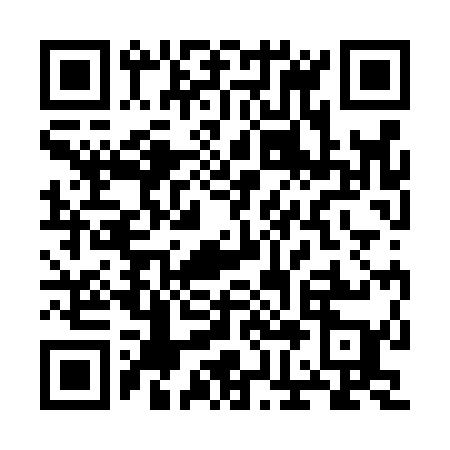 Ramadan times for Pernelhas, PortugalMon 11 Mar 2024 - Wed 10 Apr 2024High Latitude Method: Angle Based RulePrayer Calculation Method: Muslim World LeagueAsar Calculation Method: HanafiPrayer times provided by https://www.salahtimes.comDateDayFajrSuhurSunriseDhuhrAsrIftarMaghribIsha11Mon5:235:236:5312:454:536:396:398:0312Tue5:215:216:5112:454:546:406:408:0413Wed5:205:206:4912:454:556:416:418:0514Thu5:185:186:4812:444:566:426:428:0615Fri5:165:166:4612:444:576:436:438:0716Sat5:155:156:4512:444:576:446:448:0817Sun5:135:136:4312:444:586:456:458:1018Mon5:115:116:4112:434:596:466:468:1119Tue5:105:106:4012:435:006:476:478:1220Wed5:085:086:3812:435:016:486:488:1321Thu5:065:066:3712:425:016:496:498:1422Fri5:045:046:3512:425:026:506:508:1523Sat5:035:036:3312:425:036:516:518:1624Sun5:015:016:3212:425:036:526:528:1725Mon4:594:596:3012:415:046:536:538:1926Tue4:574:576:2912:415:056:546:548:2027Wed4:564:566:2712:415:066:556:558:2128Thu4:544:546:2512:405:066:566:568:2229Fri4:524:526:2412:405:076:576:578:2330Sat4:504:506:2212:405:086:586:588:2531Sun5:485:487:211:396:087:597:599:261Mon5:475:477:191:396:098:008:009:272Tue5:455:457:171:396:108:018:019:283Wed5:435:437:161:396:108:028:029:294Thu5:415:417:141:386:118:038:039:315Fri5:395:397:131:386:128:048:049:326Sat5:375:377:111:386:128:058:059:337Sun5:365:367:101:376:138:068:069:348Mon5:345:347:081:376:148:078:079:369Tue5:325:327:061:376:148:088:089:3710Wed5:305:307:051:376:158:098:099:38